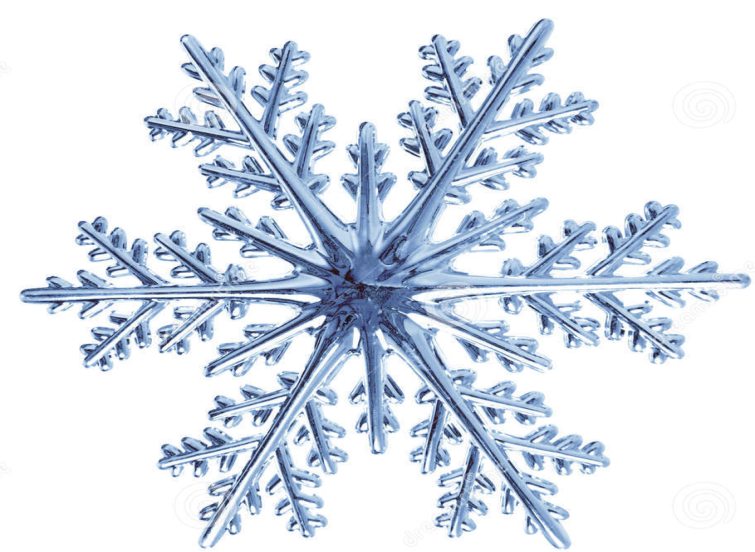   -Jadłospis- PONIEDZIAŁEK  02.12ŚNIADANIE: kakao/150ml/, bułeczka z ziarnami/60g/, masło/5g/, szynka krucha/40g/, ser żółty/20g/, mix świeżych warzyw/60g/;OBIAD: kapuśniak /200ml/, ryż z prażonymi jabłkami, cynamonem i słodką śmietanką/190g/, sok naturalny/200ml/; PODWIECZOREK: pieczywo razowe/40g/, pasztet/30g/, ogórek świeży/20g/, herbata/150ml/, jabłko. WTOREK 03.12 ŚNIADANIE: płatki owsiane na mleku/200ml/, pieczywo mieszane/60g/, masło/5g/, szynka drobiowa/30g/, miód /30g/, mix świeżych warzyw/60g/, woda z cytryną i miętą/150ml/; OBIAD: zupa pomidorowa z ryżem/200ml/, ziemniaki/100g/, kotlet z piersi kurczaka/90g/, surówka Colesław/30g/, kompot jabłkowy/150ml/;PODWIECZOREK: herbata imbirowa /150ml/, wafle gryczane z masłem migdałowym /80g/,  owoc, ŚRODA  04.12ŚNIADANIE:  bawarka/150ml/, pieczywo mieszane/60g/, masło/5g/, kaczka faszerowana/30g/, dżem malinowy/30g/, mix świeżych warzyw/60g/, napój owocowy/150ml/; OBIAD: zupa krem z soczewicy z groszkiem ptysiowym/200ml /, puree ziemniaczano - kalafiorowe/100g/, sztuka mięsa w sosie pieczeniowym /90g/, surówka z selera z rodzynkami/30g/, kompot malinowy/150ml/;PODWIECZOREK: smoothie mango – brzoskwinia/150ml/, rożki z marmoladą/40g/, banan. CZWARTEK 05.12ŚNIADANIE: lane kluski na mleku/200ml/, pieczywo mieszane/60g/, masło/5g/, polędwica sopocka/30g/, powidła śliwkowe/30g/, mix świeżych warzyw/60g/;           OBIAD: rosół /200ml/, kasza gryczana/100g/, stek z cebulką/90g/, marchewki mini z masłem/30g/, kompot jeżynowy/150ml/;PODWIECZOREK: jaglany serniczek na zimno z musem malinowym/150ml/, biszkopty /40g/, gruszka.PIĄTEK  06.12   Imieniny Świętego Mikołaja ŚNIADANIE: herbata z cytryną/150ml/, pieczywo mieszane/60g/, masło/5g/, frankfurterka na gorąco/30g/, dżem brzoskwiniowy/30g/, mix świeżych warzyw/60g/; OBIAD: fińska zupa rybna – przysmak Świętego Mikołaja/200ml/, ziemniaki/100g/, kotlet jajeczny/120g/, surówka z buraczków/30g/, kompot wieloowocowy/150ml/;   PODWIECZOREK: Pierniczki, Mleko/200ml/, mandarynka. Dzieci mają stały dostęp do wody „ŻYWIEC”, po śniadaniu otrzymują owoce surowe lub suszone.Mix świeżych warzyw: papryka, ogórek świeży, pomidor, rzodkiewka, sałata, marchewka, ogórek kiszony.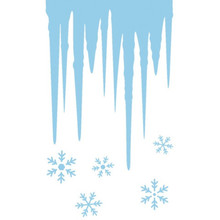    -Jadłospis- PONIEDZIAŁEK  09.12ŚNIADANIE: kawa Inka/150ml/, pieczywo mieszane/60g/, masło/5g/, szynka Babuni/30g/, 
ser żółty/30g/, mix świeżych warzyw/60g/;OBIAD: barszcz czerwony/200ml/, pierogi z serem /200g/, sok naturalny/150ml/;PODWIECZOREK: bułka z ziarnami/50g/, masło/3g/, pasta z fasoli/30g/, ogórek kiszony, napój owocowy/150ml/, gruszka.WTOREK  10.12 ŚNIADANIE: płatki owsiane na mleku/200ml/, pieczywo mieszane/60g/, masło/5g/, 
powidła śliwkowe /30g/, mix świeżych warzyw/60g/;OBIAD:  zupa ogórkowa/200ml/, ziemniaki/100g/, karkówka pieczona w sosie własnym/120g/,  surówka wielowarzywna z koperkiem i oliwa z oliwek /20g/, kompot wiśniowy/150ml/; PODWIECZOREK: koktajl bananowy z kakao/150ml/, pieczywo chrupkie jaglane40g/, powidła śliwkowe/20g/, winogrona. ŚRODA  11.12ŚNIADANIE: kakao/150ml/, pieczywo mieszane/60g/, masło/5g/, wędlina mieszana/60g/, serek 
z czosnkiem/30g/, mix świeżych warzyw/60g/;   OBIAD: zupa zacierkowa/200ml/, kasza gryczana niepalona/120g/, gulasz wołowy /100g/ surówka z marchewki z pomarańcza/30g/, kompot malinowy /150ml/;PODWIECZOREK:  kajzerka/40g/, domowa konfitura wiśniowa/30g/, herbata zimowa z imbirem i cynamonem/150ml/, jabłko.CZWARTEK 12.12ŚNIADANIE: płatki ryżowe na mleku/200ml/, pieczywo mieszane/60g/, masło/5g/, indyk faszerowany/30g/, dżem jagodowy/30g/, mix świeżych warzyw/60g/, napój owocowy/150ml/. OBIAD: zupa krem „z gruszki i z pietruszki” z groszkiem ptysiowym/200ml/, indyk po marokańsku z kaszą bulgur (danie jednogarnkowe)/180g/, surówka z białej kapusty/30g/, kompot wieloowocowy/150ml/.   PODWIECZOREK: koktajl borówkowy z płatkami jaglanymi /50g/, owocPIĄTEK  13.12ŚNIADANIE: bawarka/200ml/, pieczywo mieszane/60g/, masło/5g/, 
pasta z białego sera ze świeżymi ziołami/40g/, miód/20g/, mix świeżych warzyw/60g/.OBIAD: zupa koperkowa z mlekiem kokosowym/200ml/, ziemniaki/100g/, miruna w cieście naleśnikowym /90g/, surówka z kiszonej kapusty/30g/, kompot śliwkowy.PODWIECZOREK: bułka cynamonowa z jabłkiem/50g/, soczek wieloowocowy/100ml/, banan. Dzieci mają stały dostęp do wody „ŻYWIEC”, po śniadaniu otrzymują owoce surowe lub suszone.Mix świeżych warzyw: papryka, ogórek świeży, pomidor, rzodkiewka, sałata, marchewka, ogórek kiszony.Zastrzegamy prawo do zmian w jadłospisie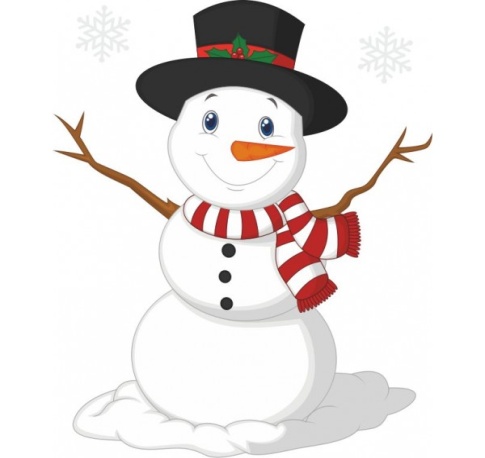 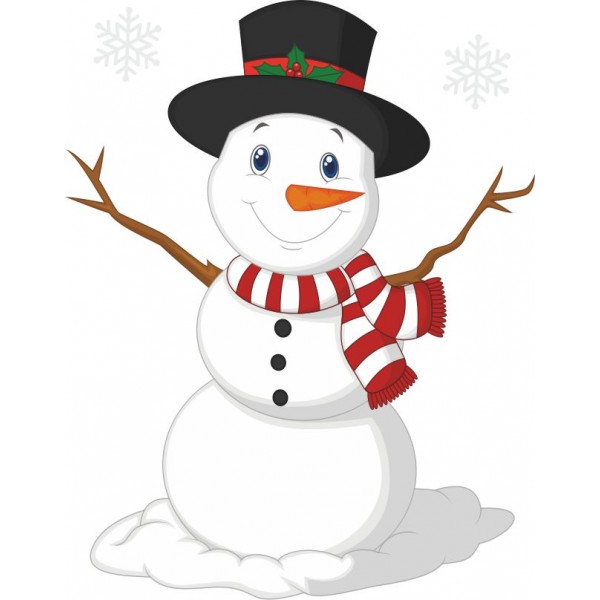 JadłospisPONIEDZIAŁEK   16.12ŚNIADANIE: kawa Inka/150ml/, pieczywo mieszane/60g/, masło/5g/, kiełbasa żywiecka podsuszana/30g/, pasta jajeczna/30g/, mix świeżych warzyw/60g/;OBIAD: żurek z jajkiem/200ml/, leniwe z masłem/180g/, sok naturalny/150ml/;PODWIECZOREK: bajgle /30g/, masło/3g/, twarożek ze szczypiorkiem/30g/, herbata miętowa/150ml/, jabłko. WTOREK  17.12 ŚNIADANIE:  płatki owsiane na mleku/200ml/, pieczywo mieszane/60g/, masło/5g/, polędwica drobiowa/30g/, dżem malinowy/30g/, mix świeżych warzyw/60g/, woda z owocami/150ml/; OBIAD: zupa krem z cukinii/200ml/, ziemniaki/100g/, duszona karkówka w sosie pieczarkowym/120g/, pomidor z cebulką/60g/, kompot owocowy/150ml/;PODWIECZOREK: smoothie szpinakowo-bananowe/100g/, pieczywo gryczane/40g/, banan.. ŚRODA   18.12ŚNIADANIE: herbata z imbirem/150ml/, pieczywo mieszane/60g/, masło/5g/, mielonka tyrolska/40g/, serek z brzoskwinią/20g/, mix świeżych warzyw/60g/;   OBIAD: zupa jarzynowa/200ml/, kasza gryczana/80g/, pieczone udka z kurczaka/90g/,  mizeria z jogurtem naturalnym/30g/, kompot owocowy/150ml;/PODWIECZOREK:  chałka z masłem, mleko/150ml/, mix owoców suszonych. CZWARTEK  19.12ŚNIADANIE: zacierki na mleku/200ml/, pieczywo mieszane/60g/, masło/5g/, baleron odtłuszczony/30g/, dżem truskawkowy/30g/, napój owocowy/150ml/, mix świeżych warzyw/60g/;OBIAD:  zupa ogórkowa/200ml/, ziemniaki/100g/, bigosik/70g/, kompot owocowy/150ml/;PODWIECZOREK: budyń z kaszy jaglanej z daktylami/150ml/, wafelki orkiszowe/40g/, napój owocowy/150ml/, gruszkaPIĄTEK  20.12ŚNIADANIE: kawa Inka/150ml/, pieczywo mieszane/60g/, masło/5g/, ser biały/30g/, pasta mięsna/30g/, mix świeżych warzyw /60g/.OBIAD: zupa serowa/200ml/, pierogi z mięsem/180g/, kompot owocowy/150ml/.   PODWIECZOREK: ciasto domowe/40g/, napój owocowy/100g/, mandarynki.Dzieci mają stały dostęp do wody „ŻYWIEC”, po śniadaniu otrzymują owoce surowe lub suszone.Mix świeżych warzyw: papryka, ogórek świeży, pomidor, rzodkiewka, sałata, marchewka, ogórek kiszony.Zastrzegamy prawo do zmian w jadłospisie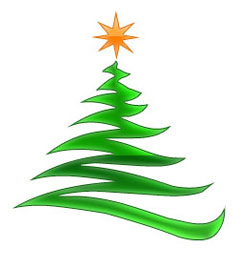 Jadłospis PONIEDZIAŁEK   23.12ŚNIADANIE: herbata/150ml/, bułeczka grahamka/60g/, masło/5g/, szynka swojska/40g/, serek waniliowy/20g/, mix świeżych warzyw/60g/;   OBIAD: zupa pieczarkowa /200ml/, makaron z polewą jagodową /190g/, 
kompot wieloowocowy /150ml;/PODWIECZOREK: drożdżówka z jabłkiem/40g/, mleko/150ml/, mix owoców suszonych. Wtorek  24.12 ŚNIADANIE: płatki kukurydziane na mleku/200ml/, pieczywo mieszane/60g/, masło/5g/, wędlina żywiecka/30g/, dżem truskawkowy/30g/, napój owocowy/150ml/, mix świeżych warzyw/60g/;OBIAD:  zupa jarzynowa/200ml/, ziemniaki/100g/, pierogi z kapustą wigilijne /70g/, kompot owocowy/150ml/;PODWIECZOREK: koktajl jogurtowo - jagodowy/150ml/, bułka maślana/40g/, mandarynka.Czwartek 27.12ŚNIADANIE: kawa Inka/150ml/, pieczywo mieszane/60g/, masło/5g/, szynka konserwowa/30g/, łosoś/30g/, mix świeżych warzyw/60g/;OBIAD: pomidorowa z ryżem/200ml/, naleśniki ze serem i truskawkami/200g/, sok naturalny/150ml/;PODWIECZOREK: grahamka/30g/, masło/3g/, polędwica drobiowa/30g/, rzodkiewka, herbata owocowa/150ml/, jabłko. Piątek 27.12ŚNIADANIE: kawa Inka/150ml/, pieczywo mieszane/60g/, masło/5g/, parówka berlinka/30g/, miód/30g/, mix świeżych warzyw/60g/;OBIAD: barszcz biały z kiełbasą/200ml/, frytki/200g/, pierś z kurczaka w panierce /100g/, ketchup, surówka Colesław/30g/, sok naturalny/150ml/;PODWIECZOREK: makowiec/30g/, mleko/200ml/, owoc Dzieci mają stały dostęp do wody „ŻYWIEC”, po śniadaniu otrzymują owoce surowe lub suszone.Mix świeżych warzyw: papryka, ogórek świeży, pomidor, rzodkiewka, sałata, marchewka, ogórek kiszony.WESOŁYCH ŚWIĄT!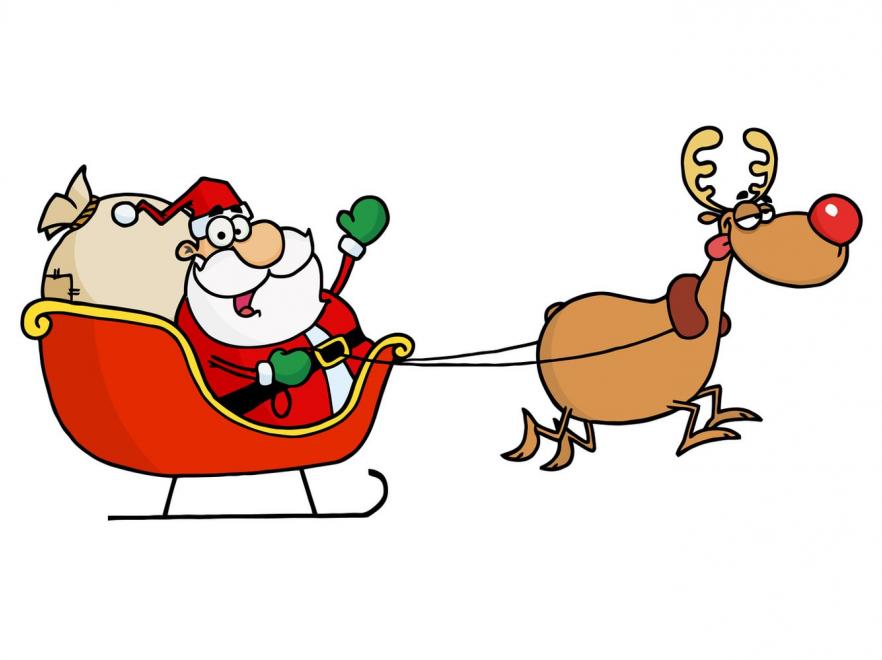 